АДМИНИСТРАЦИЯ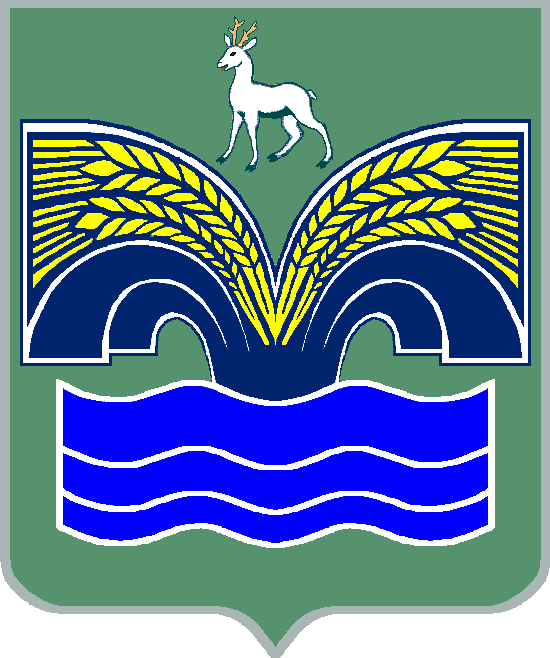 МУНИЦИПАЛЬНОГО РАЙОНА КРАСНОЯРСКИЙСАМАРСКОЙ ОБЛАСТИПОСТАНОВЛЕНИЕот  15.01.2021  № 7Об утверждении членов Общественной палаты муниципального района Красноярский Самарской области         На основании полученных уведомлений от Горнодуб Ольги Григорьевны, Давыдова Германа Валентиновича, Красновой Лидии Николаевны, Хабибрахманова Ильшата Ильфатовича об их согласии войти в состав Общественной палаты муниципального района Красноярский Самарской области, руководствуясь  пунктом 5.5 Положения об Общественной палате муниципального района Красноярский Самарской области, утвержденного решением Собрания представителей муниципального района Красноярский Самарской области от  26.02.2014 № 6-СП (с изменениями от 19.07.2016 № 29-СП), пунктом 3 части 4 статьи 36 Федерального закона от 06.10.2003 №131-ФЗ «Об общих принципах организации местного самоуправления в Российской Федерации», пунктом 5 статьи 44 Устава муниципального района Красноярский Самарской области, принятого решением Собрания представителей муниципального района Красноярский Самарской области от 14.05.2015 № 20-СП, Администрация муниципального района Красноярский Самарской области ПОСТАНОВЛЯЕТ:         1.Утвердить членами Общественной палаты муниципального  районаКрасноярский Самарской области: Горнодуб Ольгу Григорьевну, Давыдова Германа Валентиновича, Краснову Лидию Николаевну, Хабибрахманова Ильшата Ильфатовича.2. Опубликовать настоящее постановление в газете «Красноярский вестник» и разместить на официальном сайте администрации муниципального района Красноярский Самарской области в сети Интернет.         3. Настоящее постановление вступает в силу со дня его подписания.Глава района                                                                               М.В.БелоусовСпигина 20166